6781La France en bref France « C’est un pays ni rond, ni carré, on le surnomme l’Hexagone ». Sa superficie est de 550 000 km2 au cœur de l’Europe. Qui sont ses six voisins ?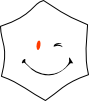 
République depuis la Révolution de 1789. Le pays est découpé en 96 départements presque de même taille qui portent le nom de la rivière ou de la montagne locale. Il y a d’autres petits morceaux de France sur les autres continents, ce sont les  4 départements et collectivités d’Outre-mer.
Art.19 « Tout individu a droit à la liberté d’opinion et d’expression.» La Déclaration Universelle des Droits de l’Homme est aujourd’hui adoptée par 178 pays du monde. Elle s’inspire de La Déclaration des Droits de l’Homme et du Citoyen proclamée en France en 1789 « tous les hommes sont égaux et libres…» 
Nourriture : c’est bien connu les Français aiment manger et passent beaucoup de temps à table. Un repas offre un agréable moment de discussion en famille, entre amis, et l'occasion de déguster de bons petits plats. 
Cédille : "ça" s’écrit avec une cédille. Le petit signe que l’on trouve sous le c de « français » est une sorte de minuscule « c » que l’on place à l’envers sous la lettre « c » suivie des voyelles a, o, u. Elle se prononce alors « s ». Hélas ! la cédille comme les accents sont bannis des adresses de courriel et de sites internet.
Aujourd’hui, on compte près de 63,5 millions d’habitants en France. Les Français accueillent chaque année plus de 78 millions de touristes étrangers.
International : Il y a plus de 3 millions de Français qui vivent à l'étranger, dans tous les pays de la planète, et la France occupe la 4ème place dans l’économie mondiale. 
Symboles : RF (République Française), Bleu Blanc Rouge (Drapeau), Liberté Egalité Fraternité (la devise), la Marseillaise (hymne), Marianne (son buste est dans la mairie et sur des timbres poste), le 14 juillet (fête nationale).Quelles sont les fleurs qui représentent le mieux les couleurs de la France ?La France est 17 fois plus petite que les Etats-Unis ou que la Chine, 13 fois plus grande que la Suisse. Combien de fois est-elle plus grande que : le Royaume-Uni ? le Luxembourg ? l’Espagne ?Cap sur les pays de l’Union européenne !Recherche les noms des 6 pays fondateurs de l’Europe et les noms des 27 pays de l’Union européenne en 2007. 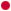 Classe-les par ordre de grandeur en commençant par le plus grand. Et si tu trouvais aussi le nom des habitants des 27 Etats ! La France = Les Français Le Royaume-Uni = Les Britanniques Les Pays-Bas = Les Néerlandais La Belgique = Les Belges L’Allemagne = ? 
Imprime et complète la grille de mots croisés avec le nom de 15 pays européens. 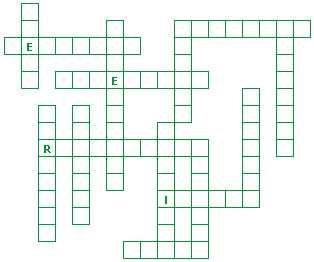 